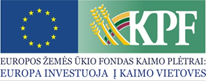 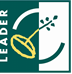 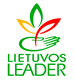 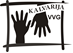 VšĮ „Ratu“ įgyvendina projektą „Kurk. Veik. Būk aktyvus“, KALV-LEADER-6B-JS-3-1-2018VšĮ „Ratu“ pradėjo įgyvendinti projektą „Kurk. Veik. Būk aktyvus“, KALV-LEADER-6B-JS-3-1-2018. Bendra projekto vertė – iki 9.668,00 Eur, iš kurių paramos lėšos – iki 9.185,00 Eur. Projekto tikslas – įtraukiant gyventojus į bendrą aktyvią veiklą bei kūrybinį procesą, mažinti socialinę atskirtį tarp skirtingų socialiai pažeidžiamų grupių.Projekto metu numatoma suorganizuoti 12 edukacinių užsiėmimų, 4 žygiai pėsčiomis ir 4 žygiai baidarėmis Akmenynų, Liubavo, Kalvarijos ir Sangrūdos seniūnijų gyventojams.Projekto dalyviai turės galimybę dalyvauti muilo ir vonios burbulų gamybos, kūno šveitiklių ir lūpų balzamo gamybos, žvakių ir kvepalų gamybos kūrybinėse dirbtuvėse. Susipažins su gamybos būdais ir technikomis, aromaterapija, pagamintus produktus išbandys namuose.Projektas įgyvendinamas su partneriais – Kalvarijos savivaldybės kultūros centru, Akmenynų kaimo bendruomene, Sangrūdos kaimo bendruomene ir Jusevičių kaimo bendruomene.